1a)b)c)x(x2+8)=0	x=0	f(0)=0x2=-8	X(0|0)d)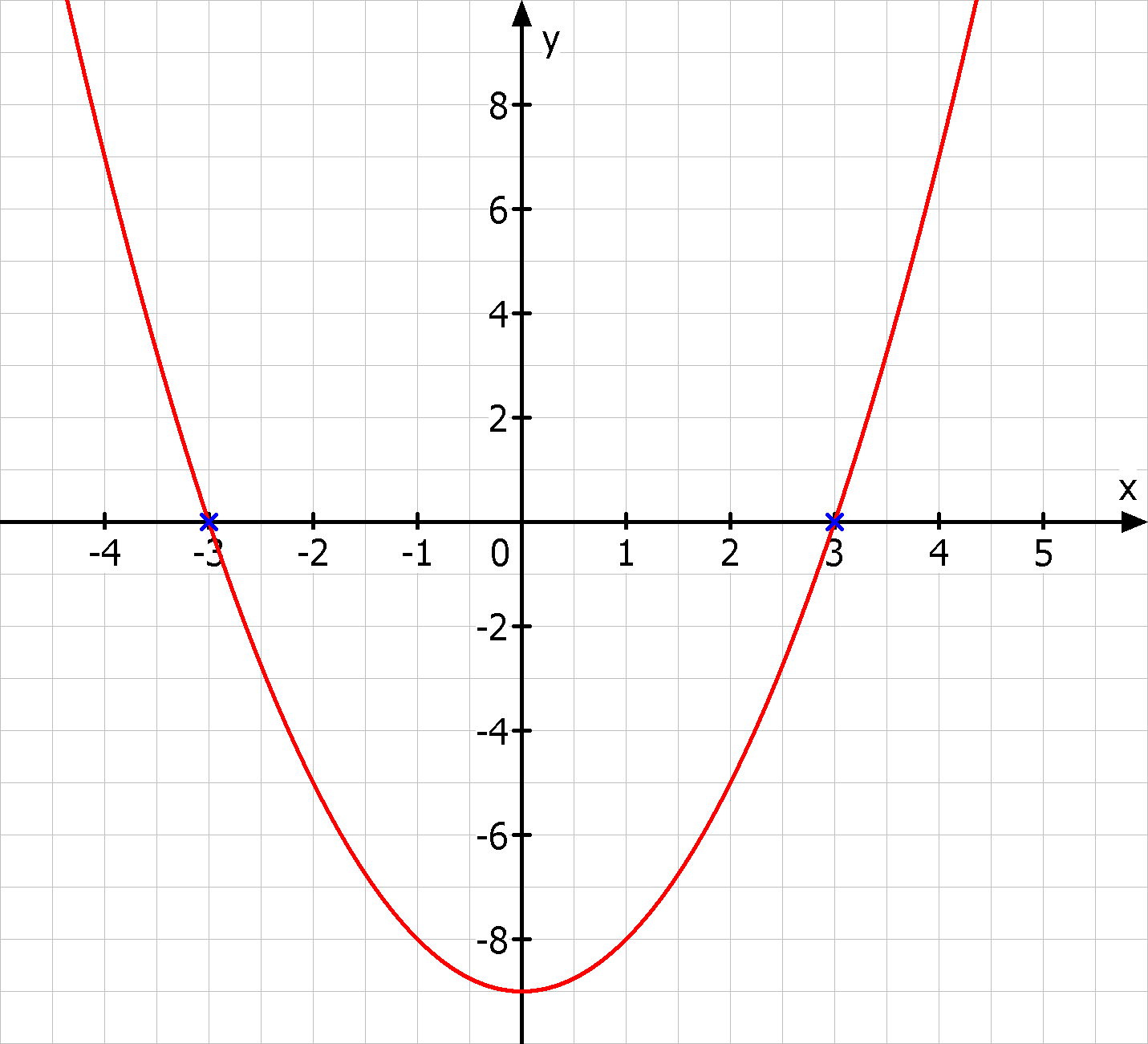 x=-3			x=3Zähler: 54 		Zähler: -3VZW +-			VZW +-e)-x4+19x-72=0	x2=zz2-19x+72=0z1=13,77			z2=5,23x=-2,29  x=2,29			x=-3,71   x=3,71H1(-2,29|1,68)	T1(2,29|-1,68)T2(-3,71|4,49)H2(3,71|-4,49)